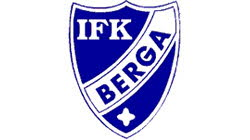 Sommarbingo IFK Berga P-11Jonglera20 minHjälp mamma eller pappa vid grillenSkjut 75 hårda skottLöpning 10 minSkjut 50 skott när en vuxen står i målKicka fotboll på en strandKom på en hejaramsa för IFK Berga p-11Jonglera 10 minNicka bollen 5 ggrKom på en ny målgestTräna vändning med boll i 30 minuterSkjut 50 straffarÄt en glassJonglera 5 i radVattenkrig uteSlå 100 bredsida passningar med någon i familjenFixa frukost till familjenSpring 10 varv med fotboll runt huset/lägenhetshusetLär dig en ny fintKicka fotboll på en gräsmattaTräna på skottfinter i 20 minuterSpela fotboll med en kompis i 30 minuterTräffa ribban 10 gångerHoppa jämfotamed fotbollen mellan benen 10 gångerPutsa fotbollsskorna i 5 minuter